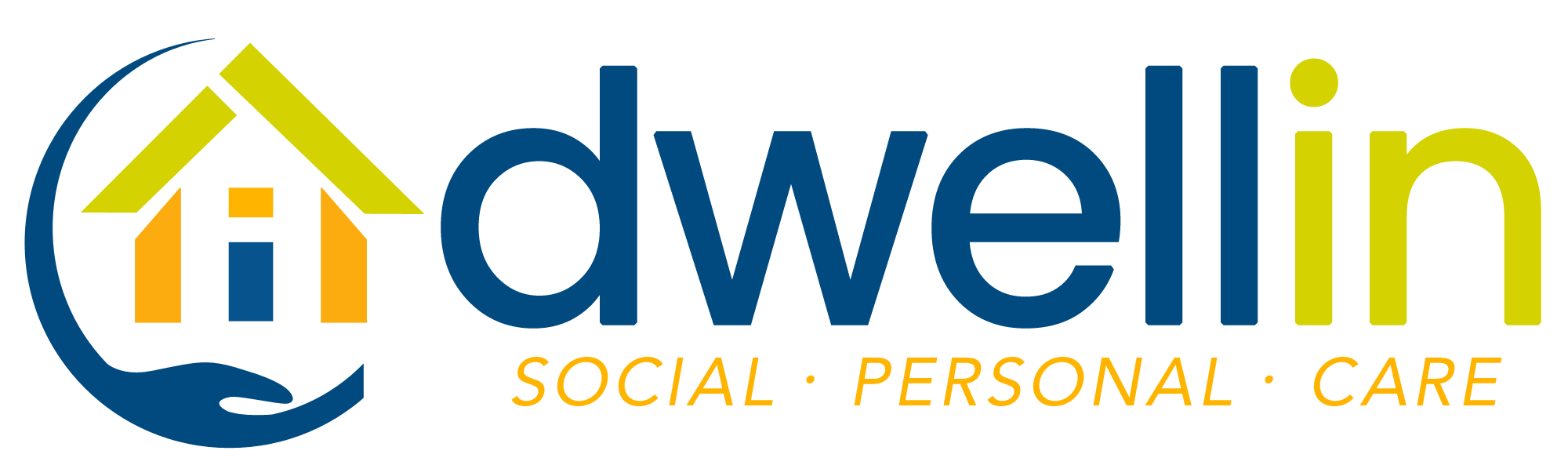 TimesheetAll timesheets should be scanned to timesheets@dwellinsocialcare.co.uk or send a picture via WhatsApp to 07475978148 on or before 0900am on Monday following the end of the week the timesheet relates to. Payment will be Friday on or before 12 Midday of the same week.Week Commencing:………./………..…../……....…..All timesheets should be scanned to timesheets@dwellinsocialcare.co.uk or send a picture via WhatsApp to 07475978148 on or before 0900am on Monday following the end of the week the timesheet relates to. Payment will be Friday on or before 12 Midday of the same week.Name of Employee…………………………………......All timesheets should be scanned to timesheets@dwellinsocialcare.co.uk or send a picture via WhatsApp to 07475978148 on or before 0900am on Monday following the end of the week the timesheet relates to. Payment will be Friday on or before 12 Midday of the same week.Placement: Dwell-In Group of CompaniesPlacement: Dwell-In Group of CompaniesAll timesheets should be scanned to timesheets@dwellinsocialcare.co.uk or send a picture via WhatsApp to 07475978148 on or before 0900am on Monday following the end of the week the timesheet relates to. Payment will be Friday on or before 12 Midday of the same week.Day ShiftStart TimeFinish TimeTotal HrsSleep InNight ShiftStart TimeFinish TimeTotal HrsMondayMondayTuesdayTuesdayWednesdayWednesdayThursdayThursdayFridayFridaySaturdaySaturdaySundaySundayTotalTotalTotalTotalTotalTotalBy annexing my signature, I can confirm that all the above information is correct and I will be held responsible for providing any misleading and inaccurate information.Signed: ……………………………………………………………………Dated:………./……../……..………./……../……..Details checked and verified byDetails checked and verified byDetails checked and verified byDetails checked and verified byDetails checked and verified byDetails checked and verified byFull Name:…………………………Signed:………….Dated:…./……../…….For Dwell-In Social CareFor Dwell-In Social CareFor Dwell-In Social CareFor Dwell-In Social CareFor Dwell-In Social CareFor Dwell-In Social CareTelephone: 03300 430 005Email: enquiries@dwellinsocialcare.co.uk Web: www.dwellinsocialcare.co.ukDWELL-IN-GROUP OF COMPANIES LTD, Company Number 08194676Registered In England and WalesRegistered Office: Corby Business Centre, Office 29, Einsmann Way, NN17 5ZBTelephone: 03300 430 005Email: enquiries@dwellinsocialcare.co.uk Web: www.dwellinsocialcare.co.ukDWELL-IN-GROUP OF COMPANIES LTD, Company Number 08194676Registered In England and WalesRegistered Office: Corby Business Centre, Office 29, Einsmann Way, NN17 5ZBTelephone: 03300 430 005Email: enquiries@dwellinsocialcare.co.uk Web: www.dwellinsocialcare.co.ukDWELL-IN-GROUP OF COMPANIES LTD, Company Number 08194676Registered In England and WalesRegistered Office: Corby Business Centre, Office 29, Einsmann Way, NN17 5ZBTelephone: 03300 430 005Email: enquiries@dwellinsocialcare.co.uk Web: www.dwellinsocialcare.co.ukDWELL-IN-GROUP OF COMPANIES LTD, Company Number 08194676Registered In England and WalesRegistered Office: Corby Business Centre, Office 29, Einsmann Way, NN17 5ZBTelephone: 03300 430 005Email: enquiries@dwellinsocialcare.co.uk Web: www.dwellinsocialcare.co.ukDWELL-IN-GROUP OF COMPANIES LTD, Company Number 08194676Registered In England and WalesRegistered Office: Corby Business Centre, Office 29, Einsmann Way, NN17 5ZBTelephone: 03300 430 005Email: enquiries@dwellinsocialcare.co.uk Web: www.dwellinsocialcare.co.ukDWELL-IN-GROUP OF COMPANIES LTD, Company Number 08194676Registered In England and WalesRegistered Office: Corby Business Centre, Office 29, Einsmann Way, NN17 5ZB